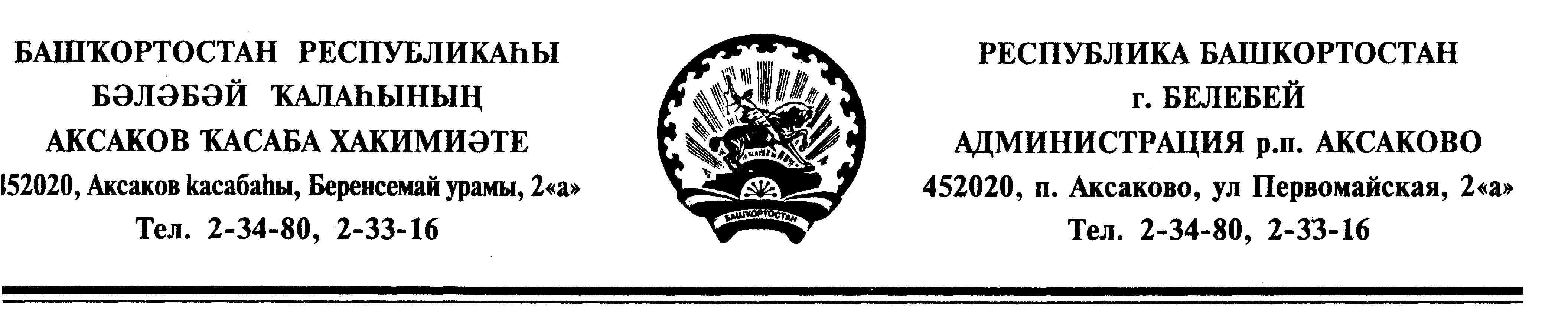      ? А Р А Р                                                             ПОСТАНОВЛЕНИЕ «07» апрель  2020 й.                            №32/1                      «07» апреля  2020 г.Об утверждении  муниципальной целевой Программы «Профилактика безнадзорности и правонарушений несовершеннолетних на территории сельского поселения Аксаковский сельсовет муниципального района Белебеевский район Республики Башкортостан на 2020-2024 годы»В соответствии с Федеральным законом от 06.10.2003 года № 131-ФЗ «Об общих принципах организации местного самоуправления в Российской Федерации», Федеральным законом от 24 июня 1999 года № 120-ФЗ «Об основах системы профилактики безнадзорности и правонарушений», Уставом сельского поселения Аксаковский сельсовет муниципального района Белебеевский район Республики Башкортостан, ПОСТАНОВЛЯЮ:1. Утвердить прилагаемую муниципальную целевую Программу «Профилактика безнадзорности и правонарушений несовершеннолетних на территории сельского поселения Аксаковский сельсовет муниципального района Белебеевский район Республики Башкортостан  на 2020-2024 годы».2. Настоящее постановление вступает в силу после обнародования.3. Контроль за выполнением постановления оставляю за собой.Глава сельского поселения                                                     Э.Б.АбдрахмановаМуниципальная целевая Программа «Профилактика безнадзорности и правонарушений несовершеннолетних на территории сельского поселения Аксаковский сельсовет муниципального района Белебеевский район Республики Башкортостан на 2020-2024 годы»Паспорт программыДля целей Программы по профилактике правонарушений среди несовершеннолетних в сельском поселении (далее – Программа) применяются следующие основные понятия:несовершеннолетний - лицо, не достигшее возраста восемнадцати лет;безнадзорный - несовершеннолетний, контроль за поведением которого отсутствует вследствие неисполнения или ненадлежащего исполнения обязанностей по его воспитанию, обучению и (или) содержанию со стороны родителей или иных законных представителей либо должностных лиц;беспризорный - безнадзорный, не имеющий места жительства и (или) места пребывания; несовершеннолетний, находящийся в социально опасном положении - лицо, которое вследствие безнадзорности или беспризорности находится в обстановке, представляющей опасность для его жизни или здоровья. Находится в обстановке, не отвечающей требованиям к его воспитанию или содержанию, либо совершает правонарушение или антиобщественные действия;антиобщественные действия - действия несовершеннолетнего, выражающиеся в систематическом употреблении наркотических средств, психотропных и (или) одурманивающих веществ, спиртных напитков, занятии проституцией, бродяжничеством или попрошайничеством, а также иные действия, нарушающие права и законные интересы других лиц;семья, находящаяся в социально опасном положении - семья, имеющая детей, находящихся в социально опасном положении, а также семья, где родители или иные законные представители несовершеннолетних не исполняют своих обязанностей по их воспитанию, обучению и (или) содержанию, и (или) отрицательно влияют на их поведение либо жестоко обращаются с ними;группа социального риска - любое социальное сообщество, способствующее возникновению, развитию и реализации антиобщественного поведения несовершеннолетних;индивидуальная профилактическая работа - деятельность по своевременному выявлению несовершеннолетних и семей, находящихся в социально опасном положении, а также по их социально-педагогической реабилитации и (или) предупреждению совершения ими правонарушений и антиобщественных действий;профилактика безнадзорности и правонарушений несовершеннолетних - система социальных, правовых, педагогических и иных мер, направленных на выявление и устранение причин и условий, способствующих безнадзорности, беспризорности, правонарушениям и антиобщественным действиям несовершеннолетних, осуществляемых в совокупности с индивидуальной профилактической работой с несовершеннолетними и семьями, находящимися в социально опасном положении.Характеристика проблемыНа территории сельского поселения не допущено каких - либо террористических проявлений, массовых беспорядков и других правонарушений чрезвычайного характера, в том числе при проведении общественно-политических, культурных и других мероприятий с массовым пребыванием граждан.  Серьезной проблемой остается алкогольная зависимость населения и курение в местах общего пользования. Принимаемые в настоящее время меры по борьбе с алкоголизацией, ростом никотиновой зависимости среди населения явно недостаточны и зачастую носят формальный характер.Указанные проблемы отрицательно влияют на социально-экономическое развитие территории сельского поселения, тесно связаны между собой и не могут быть решены в отдельности.Следует учесть, что эффективная профилактическая работа правоохранительных органов не может осуществляться без участия самих граждан. Необходимо активизировать работу по привлечению населения по решению имеющейся проблемы. Поэтому в профилактической деятельности важная роль отводится поведению самих граждан.Основные цели и задачи ПрограммыПрограмма содержит стратегию профилактической деятельности по приоритетным направлениям и конкретные меры, обеспечивающие достижение целей и решение задач Программы.Основной целью реализации Программы является создание многоуровневой  системы профилактики правонарушений на территории сельского поселения.Основными задачами Программы являются:- стабилизация и создание предпосылок для снижения уровня преступности на территории сельского поселения;- воссоздание системы социальной профилактики правонарушений, направленной, прежде всего на активизацию борьбы с пьянством, алкоголизмом, наркоманией, преступностью, безнадзорностью, беспризорностью несовершеннолетних, незаконной миграцией и  ресоциализацию лиц, освободившихся из мест лишения свободы;- совершенствование нормативной правовой базы сельского поселения по профилактике правонарушений;- вовлечение в предупреждение правонарушений сотрудников предприятий, учреждений, организаций всех форм собственности, а также членов общественных организаций;- снижение «правового нигилизма» населения, создание системы стимулов для ведения законопослушного образа жизни;- профилактика, предупреждение преступлений и правонарушений на потребительском рынке;- повышение эффективности реагирования на заявления и сообщения о правонарушении, выявления и устранения причин и условий, способствующих совершению правонарушений.Сроки и этапы реализации ПрограммыПрограмма реализуется в 2020 – 2024 годах. Мероприятия Программы будут выполняться в соответствии с установленными сроками.Этапы реализации Программы не предусматриваются, так как программные мероприятия будут реализовываться весь период.Ресурсное обеспечение Программы.Финансирование мероприятий Программы не требуетсяОрганизация управления и контроль за ходом реализации ПрограммыУправление Программой осуществляется Администрацией сельского поселения.Исполнители и соисполнители Программы несут ответственность за  качественное и своевременное исполнение мероприятий Программы, эффективное использование финансовых средств и ресурсов, выделяемых на реализацию Программы.Исполнители и соисполнители Программы представляют отчеты о ходе реализации программных мероприятий в Администрацию сельского поселения  до 1 февраля года, следующего за отчетным  календарным годом.Отчет о реализации Программы в соответствующем году должен содержать:- общий объем фактически произведенных расходов, всего и в том числе по источникам финансирования;- перечень завершенных в течение года мероприятий по Программе;- перечень не завершенных в течение года мероприятий программы и процент их не завершения;- анализ причин несвоевременного завершения программных мероприятий;- предложения о привлечении дополнительных источников финансирования и иных способов достижения программных целей либо о прекращении дальнейшей реализации Программы.Оценка эффективности реализации Программы.Предполагаемый социально-экономический эффект от реализации Программы заключается в том, чтобы путем создания многоуровневой  системы профилактики правонарушений добиться стабилизации криминогенной обстановки на территории сельского поселения, включая следующие составляющие:- улучшение информационного обеспечения деятельности государственных органов и общественных организаций по обеспечению охраны общественного порядка на территории сельского поселения;- стабилизацию и создание предпосылок для снижения уровня рецидивной и «бытовой» преступности, количества дорожно-транспортных происшествий и тяжести их последствий, преступлений, связанных с незаконным оборотом наркотических и психотропных веществ, и общего числа совершаемых правонарушений;- оздоровление криминогенной обстановки на улицах и в общественных местах.Перечень и описание программных мероприятийПрограмма представляет собой комплексную систему мероприятий, направленных на обеспечение профилактики безнадзорности и правонарушений несовершеннолетних через раннее выявление детского и семейного неблагополучия, создание условий для полноценной реабилитации детей, оказавшихся в трудной жизненной ситуации, и семей в социально опасном положении.Данные мероприятия приведены в таблице.Управляющий делами                                                                     Е.В.ГалимхановаУтвержденпостановлением Администрации сельского поселения Аксаковский сельсовет муниципального района Белебеевский район Республики Башкортостан от 03.04.2020 года №32/1Наименование программыМуниципальная целевая Программа «Профилактика безнадзорности и правонарушений несовершеннолетних на территории сельского поселения Аксаковский сельсовет муниципального района Белебеевский район Республики Башкортостан  на 2020-2024 годы» (далее именуется Программа).Основания для разработки Программы- Федеральный Закон от 24 июня 1999 года № 120-ФЗ «Об основах системы профилактики безнадзорности и правонарушений»;Разработчик программыАдминистрация сельского поселения Аксаковский сельсовет муниципального района Белебеевский район Республики Башкортостан (далее сельское поселение).   Исполнители программыАдминистрация сельского поселения Аксаковский сельсовет муниципального района Белебеевский район Республики Башкортостан:- образовательные учреждения сельского поселения;- учреждения культуры, здравоохранения сельского поселения;- общественные организации.Основная цель ПрограммыСоздание многоуровневой  системы профилактики правонарушений на территории сельского поселения Основные задачи Программы1. Стабилизация и создание предпосылок для снижения уровня преступности на территории поселения.2. Воссоздание системы социальной профилактики правонарушений, направленной, прежде всего на активизацию борьбы с пьянством, алкоголизмом, наркоманией, преступностью, безнадзорностью, беспризорностью несовершеннолетних, незаконной миграцией и  ресоциализацию лиц, освободившихся из мест лишения свободы.3. Совершенствование нормативной правовой базы   сельского поселения по профилактике правонарушений.4. Вовлечение в предупреждение правонарушений сотрудников предприятий, учреждений, организаций всех форм собственности, а также членов общественных организаций.5. Повышение эффективности реагирования на заявления и сообщения о правонарушении, выявления и устранения причин и условий, способствующих совершению правонарушений.Структура программыПрограмма включает в себя следующие направления профилактической работы:1. Организационные мероприятия.2. Нормативное правовое обеспечение  деятельности по профилактике правонарушений.3. Профилактика правонарушений в отношении определенных категорий лиц и по отдельным видам противоправной деятельности.4.Информационно - методическое обеспечение профилактической деятельности.Сроки и этапы реализации программы2020 – 2024 годыФинансовое обеспечение  ПрограммыФинансовое обеспечение мероприятий Программы не предусмотреноУправление ПрограммойУправление Программой осуществляет Администрация сельского поселенияОжидаемые конечные результаты реализации муниципальной программы1. Повышение эффективности системы социальной профилактики правонарушений.2. Улучшение информационного обеспечения деятельности государственных органов и общественных организаций по обеспечению охраны общественного порядка на территории  сельского поселения.3. Стабилизация и создание предпосылок для снижения уровня рецидивной и «бытовой» преступности, преступлений, связанных с незаконным оборотом наркотических и психотропных веществ, и общего числа совершаемых правонарушений.4. Оздоровление криминогенной обстановки на улицах, в  общественных местах.5. Повышение уровня доверия населения к правоохранительным органам.Контроль за реализацией ПрограммыКонтроль за реализацией Программы осуществляет  Администрация сельского поселения.№ ппМероприятия   ПрограммыИсполнительСрок  исполненияИсточник финансирования1Проведение адресных обходов мест проживания неблагополучных семей, проведение разъяснительных бесед о соблюдении требований пожарной безопасности, раздача информационных буклетовАдминистрация   поселения2020-2024Не требует финансирования2Организация осуществления информационно-пропагандистской деятельности, направленной на профилактику правонарушений и пропаганду здорового образа жизниАдминистрация   поселения, ФАП (по согласованию)2020-2024Не требует финансирования3Вовлечение обучающихся, состоящих на учете в комиссиях по делам несовершеннолетних, в работу кружков и секций на базе  учреждений культуры, школыАдминистрация   поселения, ООШ (по согласованию)2020-2024Не требует финансирования4Регулярное проведение анализа динамики преступности и правонарушений на территории сельского поселения структуры правонарушений, причин и условий, способствующих их совершению.Администрация поселения 2020-2024Не требует финансирования5Организация проведения бесед с жителями поселения в учреждениях культуры, образовательных учреждениях с приглашением работников правоохранительных органов для предотвращения конфликтов на межнациональной и межрелигиозной почве.Администрация   поселения, ООШ (по согласованию) СДК (по согласованию) 2020-2024Не требует финансирования6Организация профилактической работы по антитеррористической защищенности граждан, информационные буклеты по профилактике правонарушений и обеспечении общественной безопасности, предупреждению террористических актов в поселенииАдминистрация  поселения, ООШ (по согласованию) СДК (по согласованию2020-2024Не требует финансирования7Проведение мероприятий по профилактике преступности и наркомании в подростковой среде  Администрация   поселения, ООШ (по согласованию) СДК (по согласованию2020-2024Не требует финансирования8Профилактика дорожно-транспортного травматизмаАдминистрация   поселения, ООШ (по согласованию) СДК (по согласованию2020-2024Не требует финансирования9Информирование граждан через средства массовой информации поселения, официальный сайт Администрации сельского поселения о способах и средствах правомерной защиты от преступных и иных посягательств, путем проведения соответствующей разъяснительной работыАдминистрация   поселения 2020-2024Не требует финансирования10Обеспечение своевременного информирования главы поселения о лицах, освобождающихся из мест лишения свободыАдминистрация   поселения  2020-2024Не требует финансирования